Applicant,This is in preparation for the initial interview should you pass the swim test.  Please submit a passport style photo to your application by May 1, 2024.  A passport style photo is a “head shot” showing from the top of shoulders to just above your head.  Here are some tips and examples for your photos.Submit a color photo with high resolution and no dark shadows.Use a clear image of your face. Do not use filters commonly used on social media.Have someone else take your photo. No selfies.Take off your eyeglasses for your photo.Use a plain light color or white background.If needed, more information can be found at https://travel.state.gov/content/travel/en/passports/how-apply/photos.html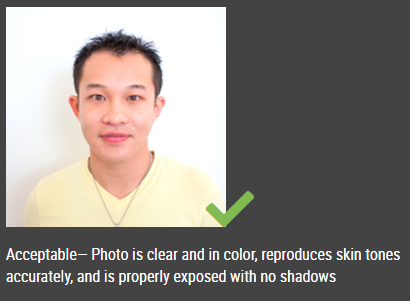 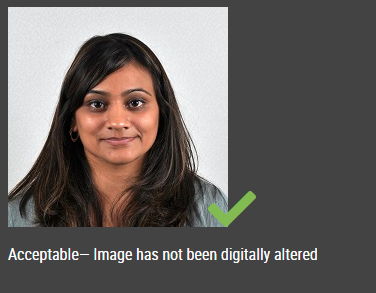 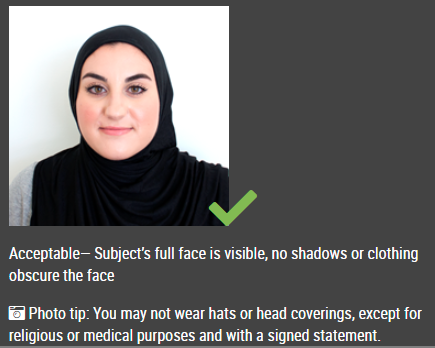 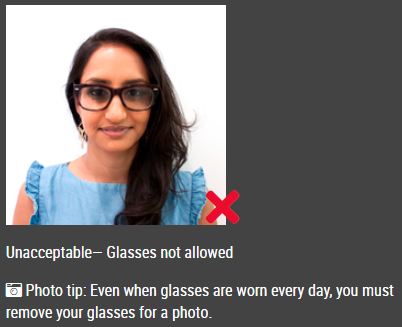 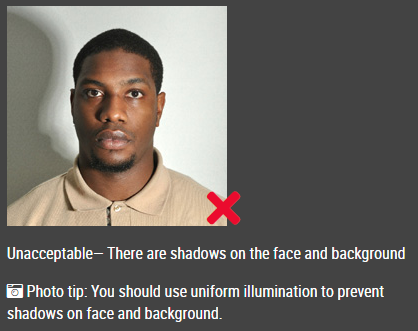 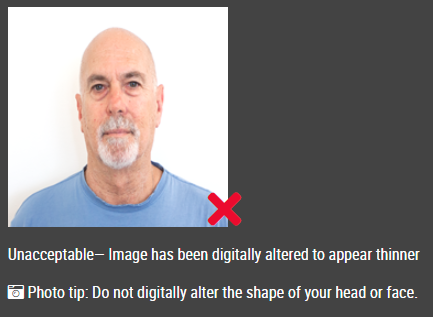 